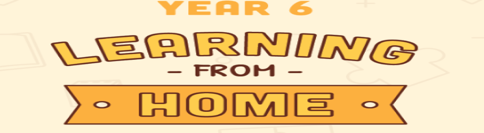 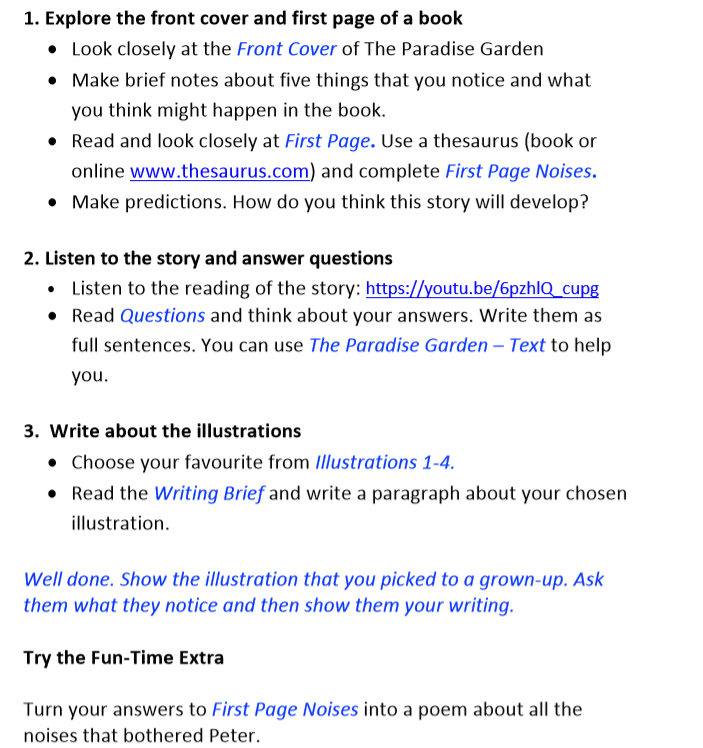 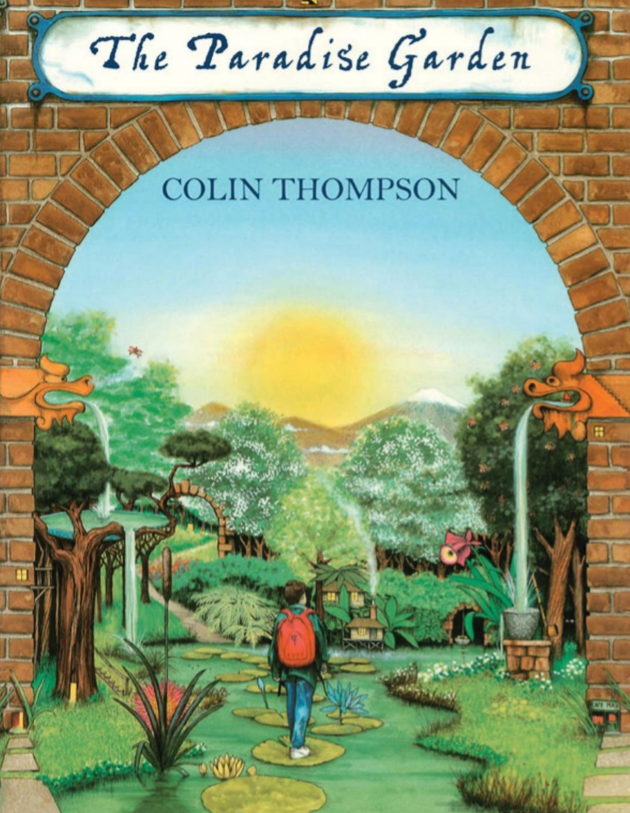 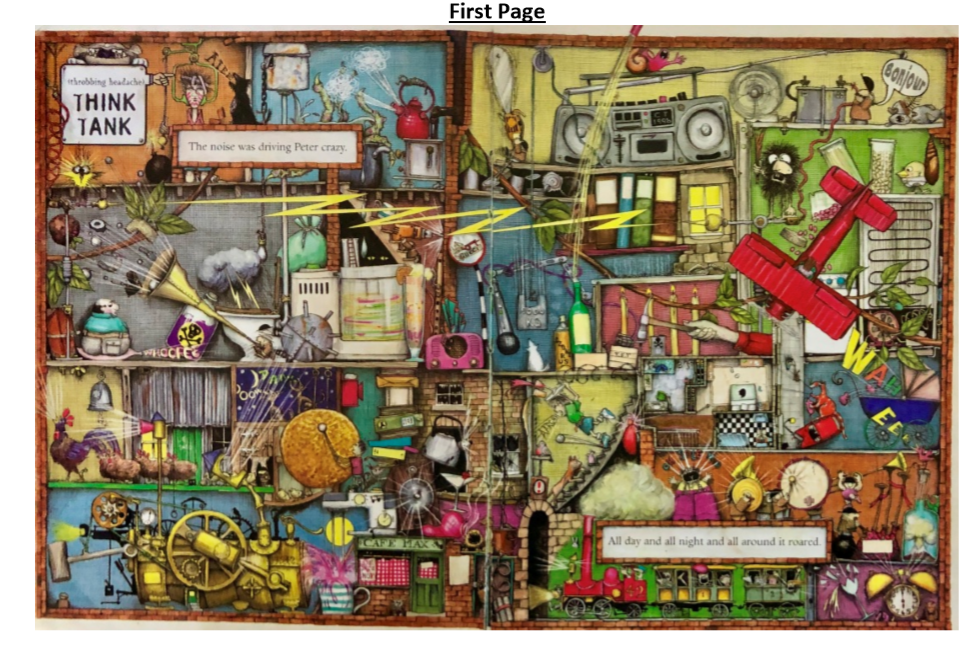 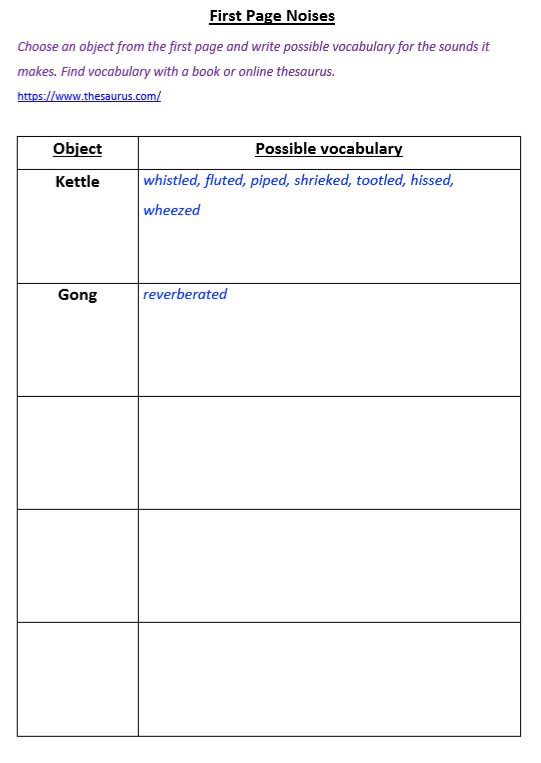 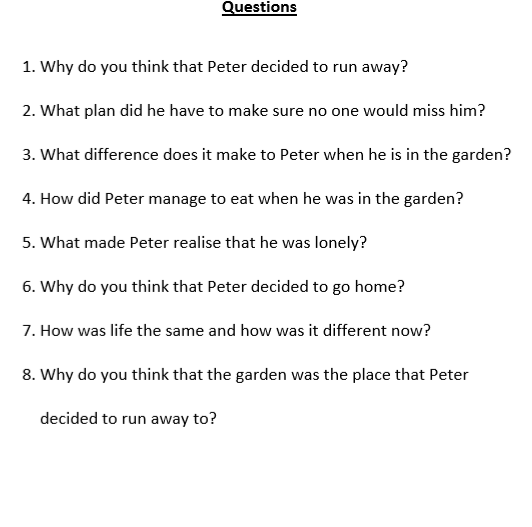 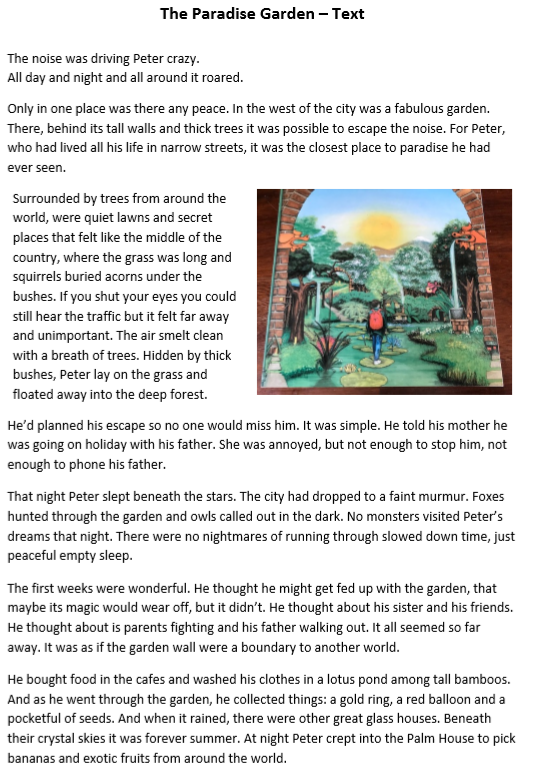 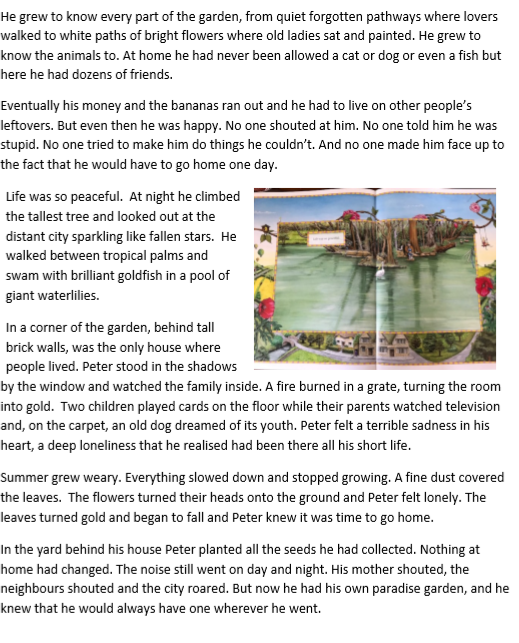 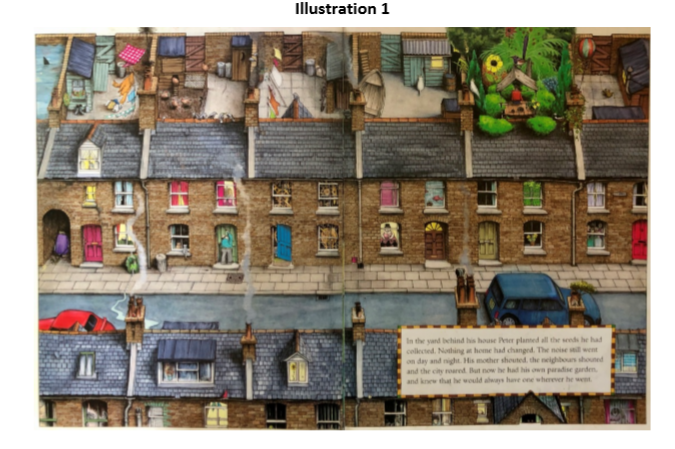 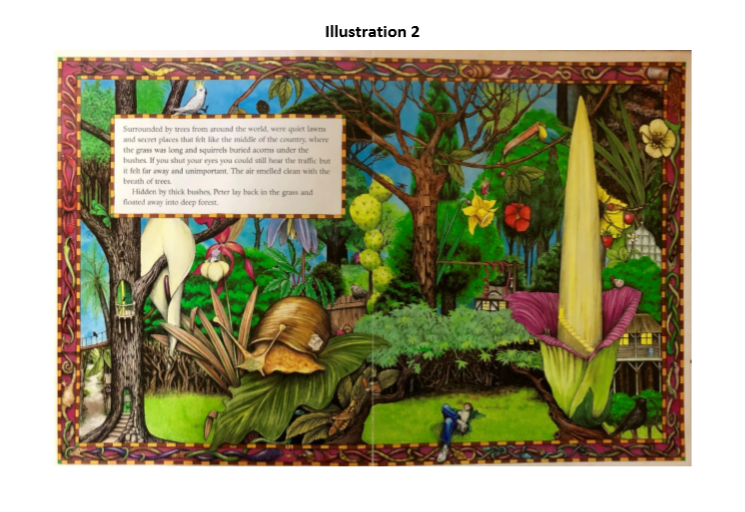 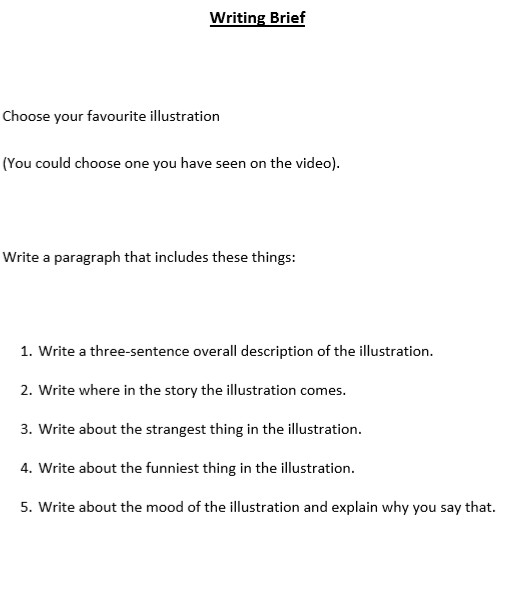 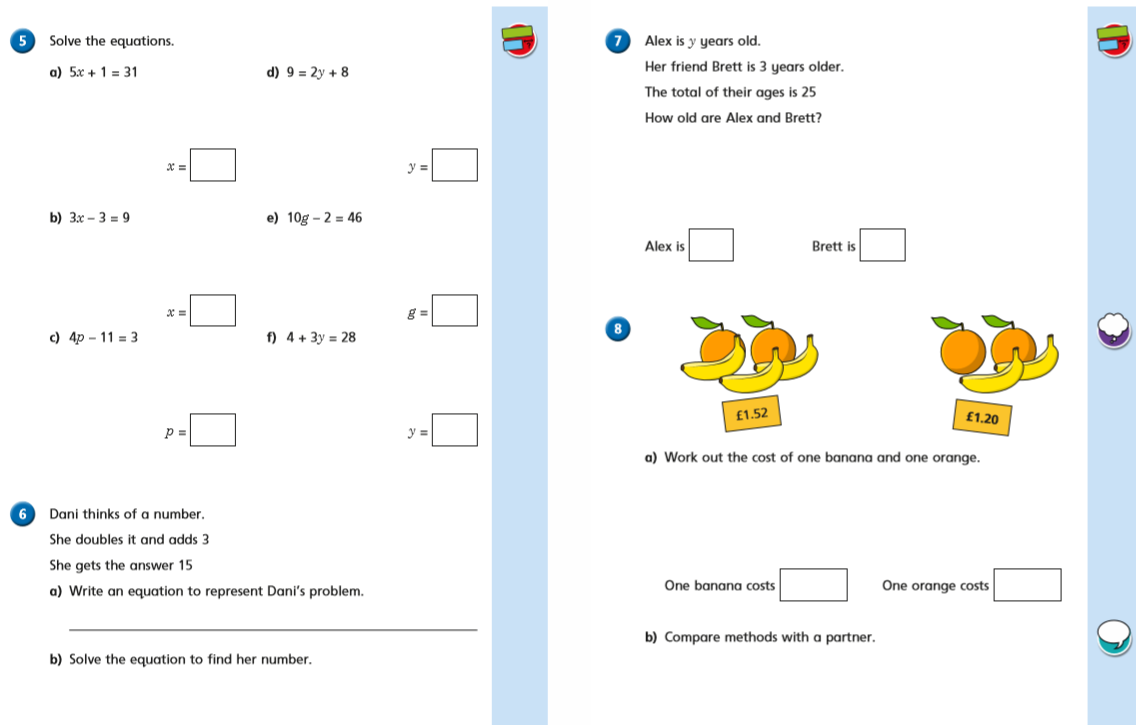 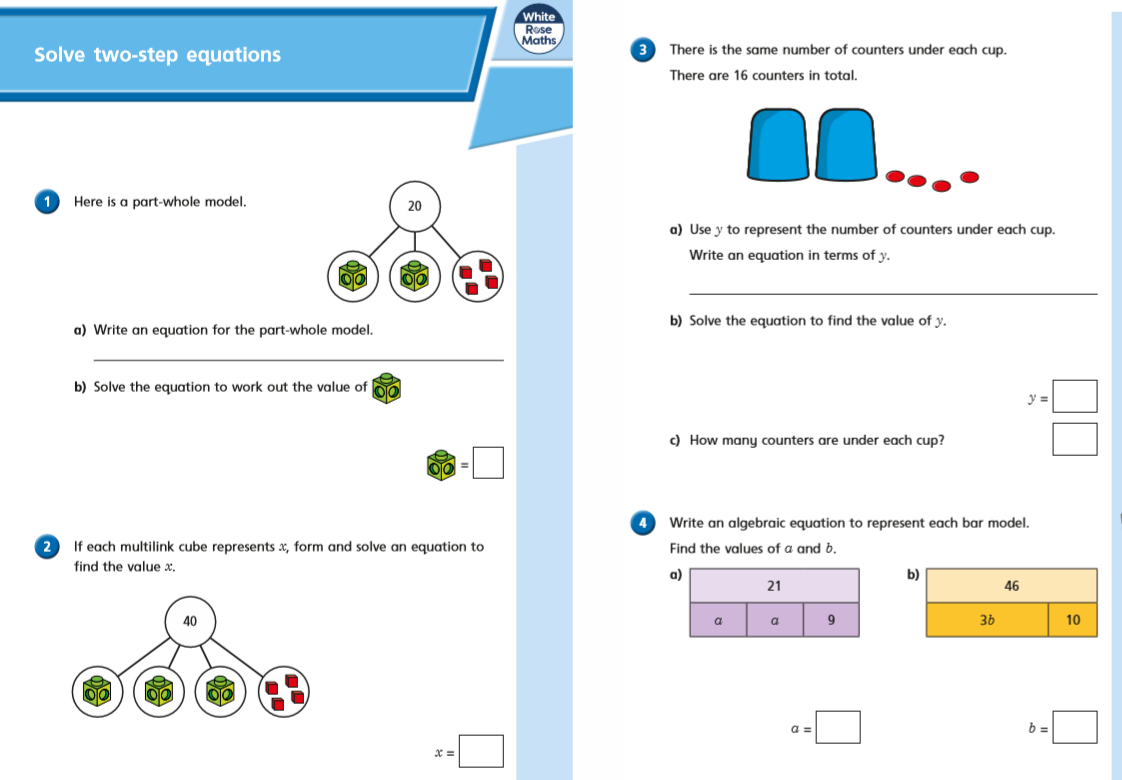 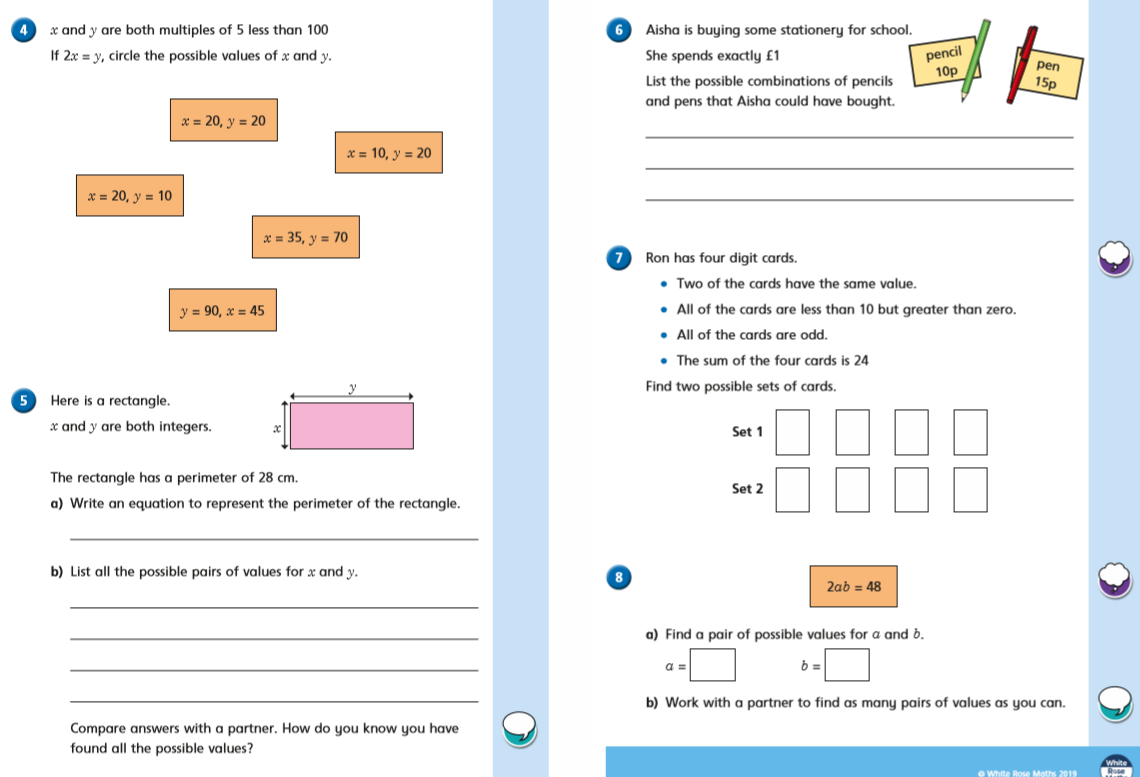 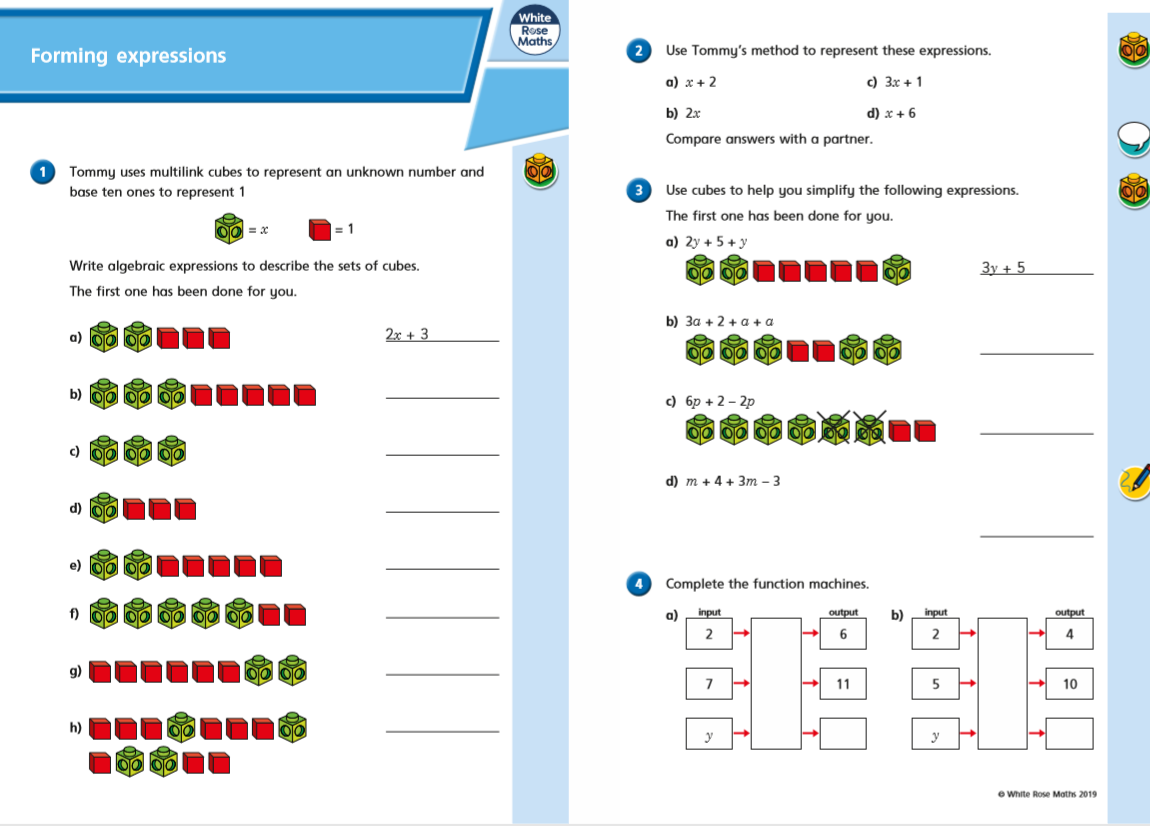 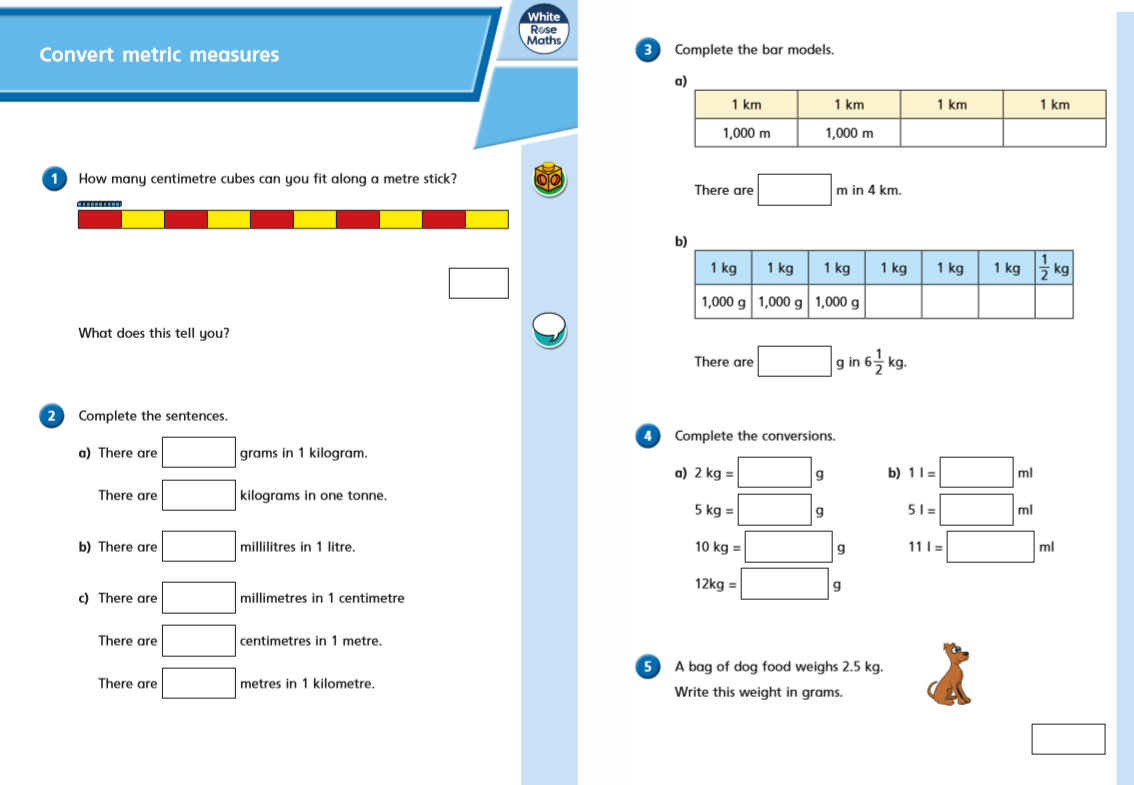 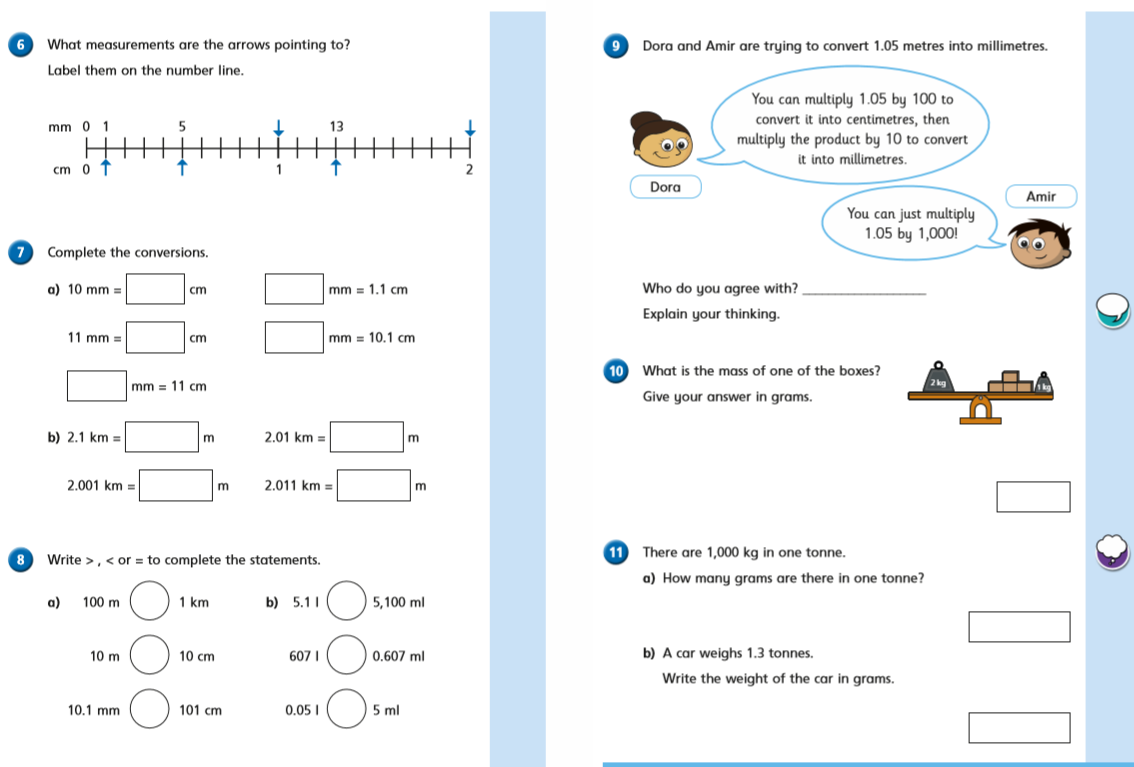 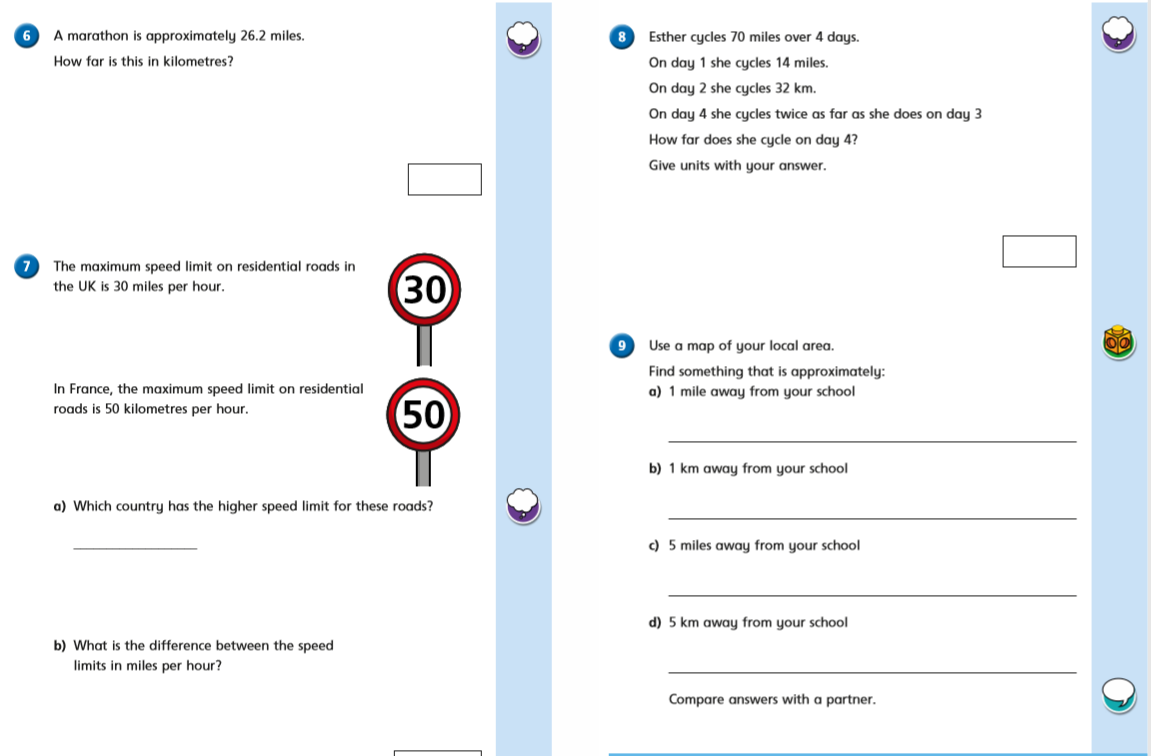 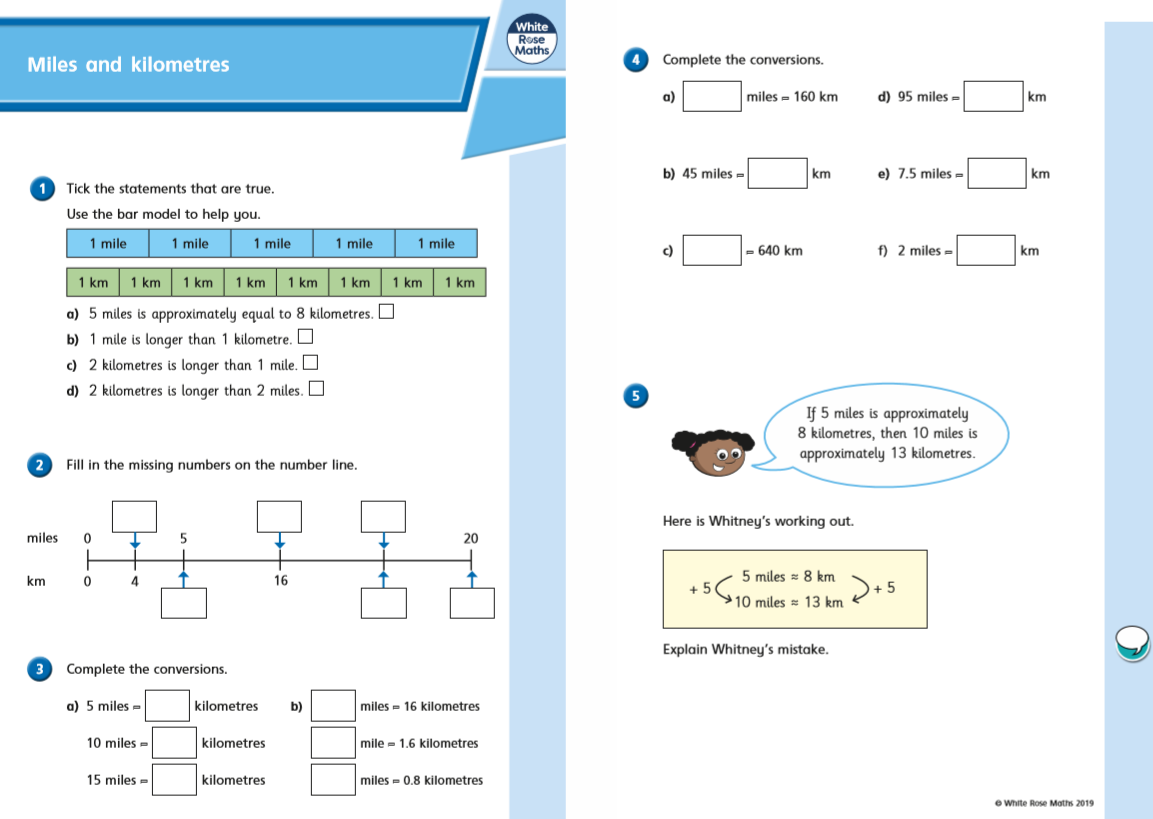 SubjectEnglish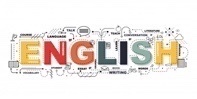 Poetry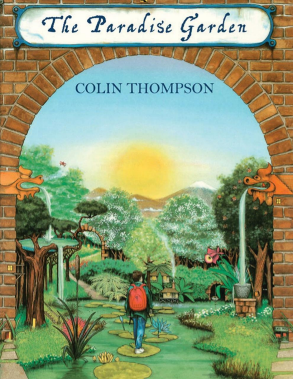 This week in literacy we will be thinking about a narrative story- The Paradise Garden.Maths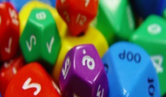 White Rose Follow the instructions on the WhiteRose website (video) to help you work out the questions below. This week is summer term week 8 and is all about problem solving https://whiterosemaths.com/homelearning/year-6/ 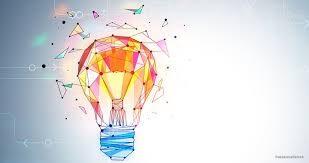 Discussion point with your family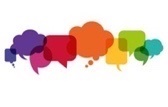 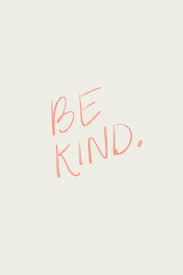 When was a time that you were kind to someone else?Faith in Action Award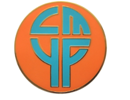 Task: -Can you write a nice message to your class mates. Take a picture and email enquiries@st-michaels.school  so we can out it on the school website and school facebook page. If you would like access to the answers sheets then please email enquiries@st-michaels.schoolIf you would like access to the answers sheets then please email enquiries@st-michaels.school